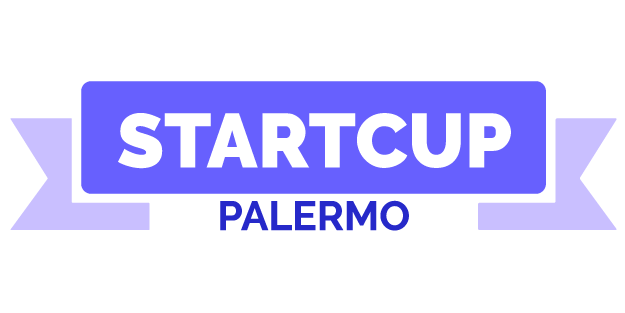 IDEA DI IMPRESA (Business idea) presentata A START CUP PALERMO 2023La documentazione che i candidati produrranno nel corso della competizione ha il carattere della riservatezza ed è protetta dalle leggi nazionali ed internazionali sul diritto d’autore.L’Università degli Studi di Palermo si impegna a utilizzare la documentazione nel rispetto del regolamento della competizione Start Cup Palermo 2023 e a custodirla in locali protetti accessibili soltanto da personale autorizzato.Il titolare del trattamento dei dati è l’Università degli Studi di Palermo.Lo scrivente potrà esercitare i diritti di cui all'art. 15 del Regolamento UE 2016/679 (accesso, correzione, cancellazione, opposizione al trattamento, ecc.) rivolgendosi al Responsabile della protezione dei dati (Data Protection Officer o DPO), dott. Antonino Pollara. Dichiaro di aver preso visione del Regolamento di ammissione ed esprimo il consenso al trattamento dei dati riportati sulla domanda ai fini della gestione delle procedure di ammissione.Inviare la domanda firmata e datata alla mail:  dipartimento.seas@cert.unipa.it  Data	FirmaA – Generalità sul progettoTitolo: Referente: Descrizione sintetica dell’idea d’impresaC – Dati referenteCognome:Nome: Indirizzo: Qualifica: Telefono: Email: D – Altri proponentiD – Altri proponentiD – Altri proponentiD – Altri proponentiCognome NomeQualificaE – Presupposti e motivazioni dell’iniziativaP(Max 1 pagina - Carattere 12)F – Descrizione del prodotto-servizio(Max 1 pagina - Carattere 12)G – I presupposti tecnico-scientifici e il processo produttivo (Max 1 pagina - Carattere 12)I – Caratteristiche e dimensione del mercato di sbocco(Max 1 pagina - Carattere 12)L – Obiettivi di mercato, economici e finanziari(Max 1 pagina - Carattere 12)M – Le risorse finanziarie necessarie(Max 1 pagina - Carattere 12)N – Le risorse umane necessarie(Max 1 pagina - Carattere 12)O – Le ricadute ambientali e sociali(Max 1/2 pagina - Carattere 12)